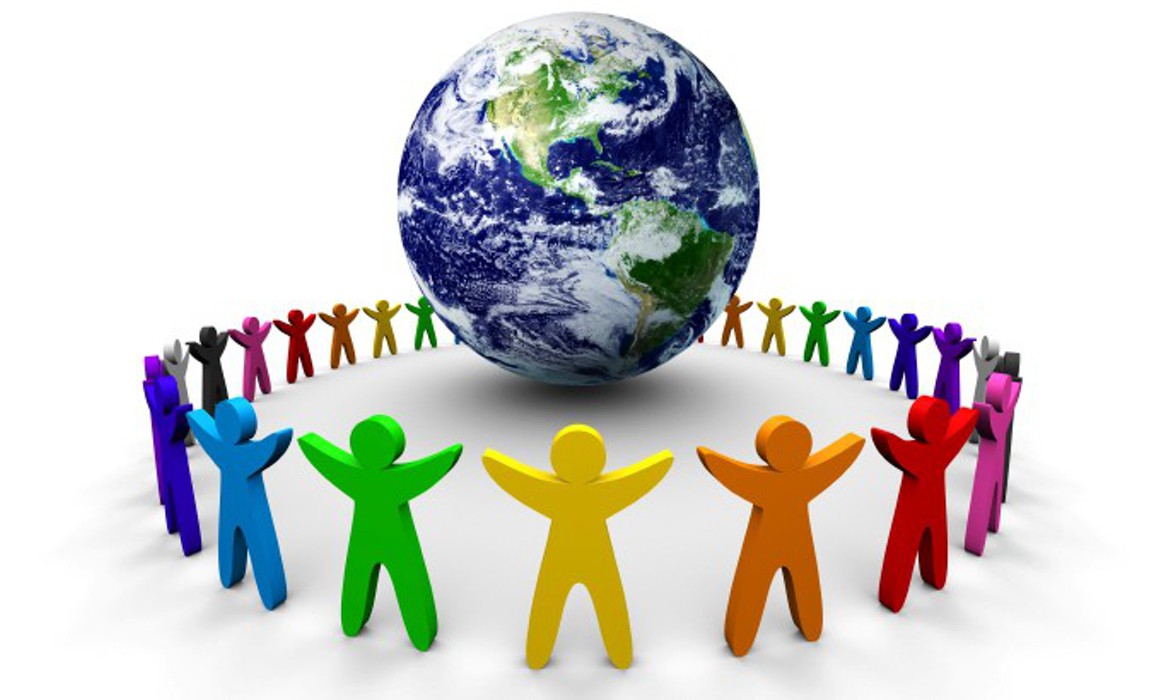 Для получения гражданства РФ необходимо пройти лингводидактическое тестирование на знание русского языка. Для получения вида на жительство, разрешения на временное проживание (РВП), патент/разрешение на работу необходимо сдать комплексный экзамен (русский язык, история и законодательство РФ).ЧТОБЫ ПРИНЯТЬ УЧАСТИЕ В ТЕСТИРОВАНИИ, НЕОБХОДИМО:Заявить об участии в тестировании в опорный пункт тестированияпо телефонам:              +7 922 288 0427;       +7 923 676 2437              или  по адресу:           г. Новый Уренгой, мкр. Оптимистов, дом 2/2 (левый торец здания) офис 5.Для регистрации на экзамен необходимо предоставлять следующие документы:На РВП и Патент / Разрешение на работуНа Вид на жительствоНа Гражданство РФилиОплатить экзамен по реквизитам, выданным сотрудником опорного пунктаСдать экзамен Получить сертификат через 10 рабочих дней в опорном пункте тестирования, где Вы сдавали экзаменСТОИМОСТЬ ТЕСТИРОВАНИЯОбщее время проведения комплексного экзамена 90 минут (1 час 30 минут):Модуль "Русский язык" - 60 минутМодуль "История России" - 15 минутМодуль "Основы законодательства" - 15 минутОригинал удостоверения личности (паспорт)Ксерокопия страницы паспорта с фотографиейКсерокопия перевода паспортаКсерокопия регистрации или РВП (если есть)Ксерокопия миграционной картыВид на жительство / паспортКсерокопия страницы с фотографией вида на жительство /паспортаКсерокопия перевода паспорта (при продлении не требуется)Ксерокопия регистрации или РВПВид на жительство Ксерокопия страницы с фотографией вида на жительство 
+ страницы с регистрациейОригинал удостоверения личности (паспорт)Ксерокопия страницы паспорта с фотографиейКсерокопия перевода паспортаКсерокопия регистрации или РВПКсерокопия миграционной картыТестирование для получения разрешения на работу / патента (ИР)5 000 рублейТестирование для получения вида на жительство (ВЖ) или разрешения
на временное проживание (РВ)5 200 рублей